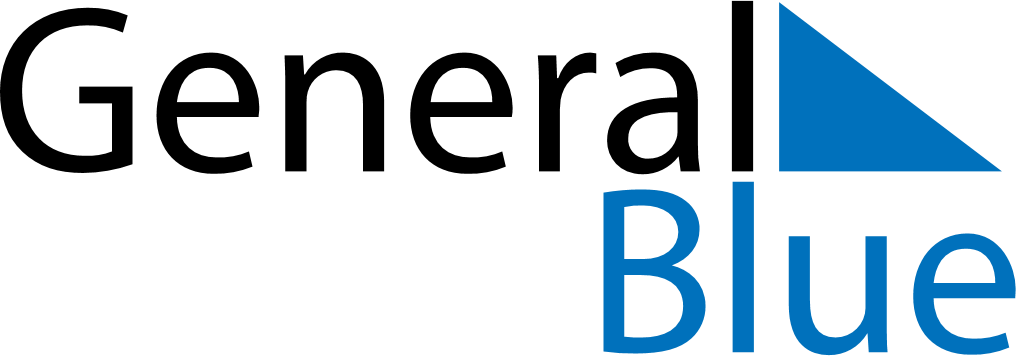 Daily PlannerMarch 28, 2021 - April 3, 2021Daily PlannerMarch 28, 2021 - April 3, 2021Daily PlannerMarch 28, 2021 - April 3, 2021Daily PlannerMarch 28, 2021 - April 3, 2021Daily PlannerMarch 28, 2021 - April 3, 2021Daily PlannerMarch 28, 2021 - April 3, 2021Daily Planner SundayMar 28MondayMar 29TuesdayMar 30WednesdayMar 31ThursdayApr 01 FridayApr 02 SaturdayApr 03MorningAfternoonEvening